
ROMÂNIA                            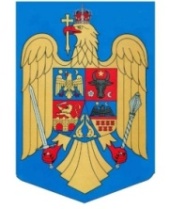 JUDEŢUL CONSTANȚA	CONSILIUL LOCAL AL COMUNEI  CERCHEZU      HOTĂRÂREA  NR. 23/ 12.11.2020                 privind aprobarea  Regulamentului de organizare şi funcţionare                                a Consiliului local al comunei Cerchezu
        Consiliul Local al comunei Cerchezu, judeţul Constanța întrunit în şedinţa din data de 12.11.2020:         Având în vedere: -    Referatul de aprobare  nr. 2427/ 06.11.2020 al  iniţiatorului  CHELARU   Ştefan,   primarul comunei Cerchezu;-   Avizul secretarului general al U.A.T. Cerchezu  nr. 2475/12.11.2020;prevederile art.106, art. 111 - 123  și  art. 129 alin. (2)   lit. a) şi alin. (3)  lit.a ) din O.U.G .   nr. 57/2019 privind Codul  Administrativ ;-  dispoziţiile Legii nr.24/2000 privind normele de tehnica legislativă la elaborarea actelor normative, republicată ,cu modificările şi completările ulterioare;-  prevederilor Legii nr. 52/2003 privind transparenţa decizională în administrația publică, cu modificările și completările ulterioare. ;- art. 7 alin.(2) și art.9 alin.(1) O.U.G. nr. 1/1999 privind regimul stării de asediu și regimul stării de urgență, cu modificările și completările ulterioare;        În temeiul art.129 alin.(2) lit.b), alin.(3) lit.a), art.134 alin.(2), art.137 alin.(1), art. 139 alin.(3) lit.i) si alin.(5) lit.c, art.196 alin.(1) lit.a), art.240 alin.(2), si respectiv art.243 alin.(1) lit.a) din Ordonanța de Urgență nr. 57/2019 privind Codul administrativ, cu modificările şi completările ulterioare,ADOPTĂ PREZENTA HOTĂRÂRE:Art.1.Se aprobă Regulamentul de organizare şi funcţionare a Consiliului local al comunei Cerchezu, conform Anexei 1 care face parte integrantă din prezenta hotărâre.         	Art.2.  (1) În situații excepționale, constatate de către autoritățile abilitate, precum epidemiile, pandemiile, fenomenele naturale extreme și alte situații care fac imposibilă prezența consilierilor locali la sediul Primăriei Comunei Cerchezu,precum si la ședințele Comisiilor de specialitate, se vor desfășura prin mijloace electronice, printr-o platformă online de videoconferință ;(2) Se aprobă procedura de desfășurare a ședințelor Comisiilor de specialitate, precum și a ședinței în plenul Consiliului Local al Comunei Cerchezu, în situațiile prevăzute la alin. (1), conform Anexei nr. 2, ce face parte integrantă din prezenta hotărâre.          Art.3. Prezenta hotărâre se comunică membrilor consiliului local, primarului comunei Cerchezu, compartimentelor din cadrul aparatului de specialitate al primarului, Instituţiei Prefectului şi celor interesaţi, prin grija secretarului general al UAT Cerchezu.Prezenta hotărâre a fost adoptată cu un număr de 6 voturi “pentru”, 0 voturi împotrivă, 3 voturi abținere din  9 consilieri prezenți din  totalul 9 consilieri în funcție.Presedinte de sedinta                                                                    Secretar general al  UAT Comuna Cerchezu